 TESTE 3- CONDUTIMETRIAO captopril, 1-[(2S)-3-mercapto-2- metilpropionil]-L-prolina (PM = 217,13 g) é um anti-hipertensivo clássico. A titulação condutométrica com solução padronizada de sulfato de cobre(II) forma um composto insolúvel deste fármaco com cobre(II), conforme reação mostrada abaixo. Um comprimido de captopril foi dissolvido em água e o volume foi completado para 100,0 mL. A titulação de uma alíquota de 5,00 mL da solução do fármaco com solução padrão de CuSO4 5,80x10-4 mol/L forneceu os resultados da figura abaixo. (C9H14NO3SH= Captopril)  2(capH) + Cu2+= CapCu + 2H+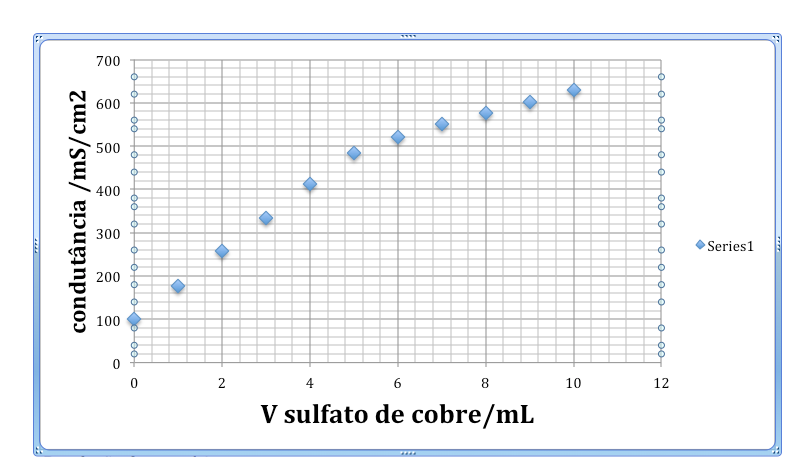 1- Explique o formato da curvaResposta:   2(capH) + Cu2+ = CapCu + 2H+ Ao reagir com cobre é liberado  prótons que tem uma alta condutividade (˜300 mS) passa-se de uma condição de baixa condutividade devido ao captopril ser uma molécula não ionizada para uma condição de liberação de prontos a cada adição de sulfato de cobre. Assim tanto sulfato como H+ são liberados na reação. A partir do PE  cessa a liberação de H+ e o aumento menor da condutividade é devido a adição de cobre e sulfato no meio. 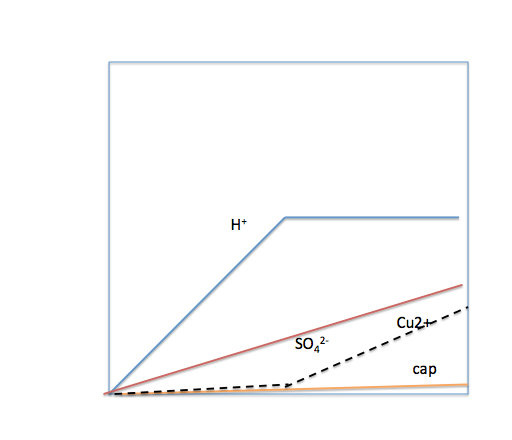 2- Determine a massa de captopril no comprimido. V ~ 5,0 mL n = 5 * 5,80 x10-4 = 5 [cap][cap] = 5,80 x10-41cobre =  2 captopril [cap] =  2* 5,80 x10-4 [cap] = 11,6 x10-4[cap] = 0,02536 mol/LMassa de captopril = 25,1 mg